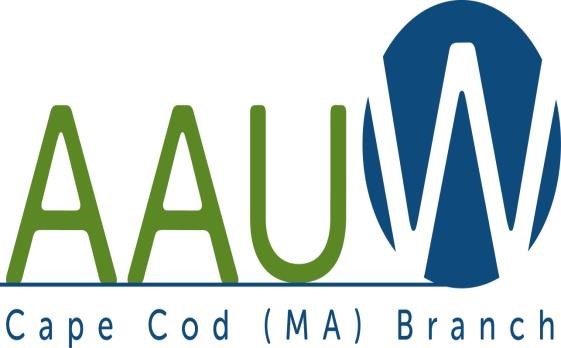 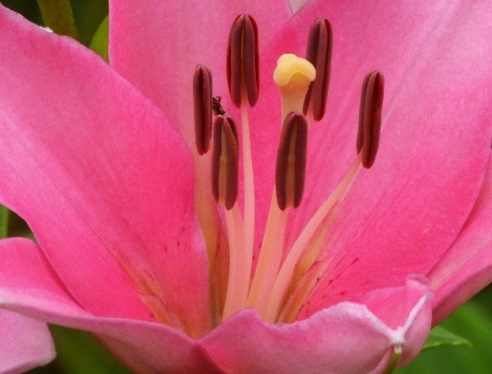 UNIVERSITY WOMAN                   AAUW-Cape Cod, Massachusetts Branch, est. 1962                      Vol. 42 No.9 June2016   June 2016-2017 Planning Meeting and Luncheon 10:00 am June 28th                                    Marsha Frederick’s 23 Tempus Way East Dennis 02641 New and prospective members, please join us for an opportunity to meet and get acquainted with other members of the Cape Cod branch.  Members, this is a perfect opportunity to bring a friend, family or neighbor (spouses, too) to show them what we are all about.  (Great birding at my home, too!)Executive summary copies of the newest AAUW research, “Barriers & Bias—The Status of Women in Leadership” will be available, as well as other AAUW publications.REMEMBER TO BRING THOSE BOOKS FOR THE EXCHANGE!  This is a perfect time to stock up on porch/beach reading.  Members bring books they are finished with (and are willing to part with)—we offer them for $1.00.  Bring books, find books. *****MEMBERS are asked to bring a salad or dessert to share.  I will provide cold soup, bread and beverages.****At 10am the board, and ANY interested branch members will suggest and determine speakers and programs for the 2016-17 meeting year.  If you have ideas, or strong preferences, this is your opportunity to be heard and for your suggestions to be acted on.  THIS IS YOUR BRANCH!  Please come and help us make it relevant, interesting and informative for YOU. All suggestions are seriously considered. (You do not have to make the arrangements for your suggestion—the VP of programs does that!)Hope to see you all on the 28!  (How much traffic can there be on a Tuesday morning???)Note: The Jewelry/Yard Sale planned for June 11th has been postponed for personal reasons. Becky AldenPresident 	Fran Ziegler  	 	 	 	 	 	 	 	Sheila Mennell  Financial Officer                                                                                                Recording and Correspondence Secretary 	· 	                        Phyllis Bradley              Marsha Fredericks             Judith Needham                       Vice President, AAUW Funds             Vice President,    Programs                        Vice President, Membership President’s Message:  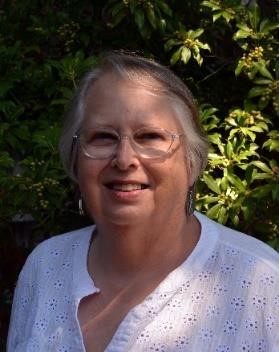 June, 2016      This is the last Newsletter until the beginning of our new year in September. We had a wonderful Spring Luncheon at the Scargo Café and installed our new officers:  Membership will be shared by Barbara Mulligan Rado and Elsa Murphy, Recording Secretary: Phyllis Koppell and Treasurer: Carol Carbaugh. We thanked our out-going officers Judy Needham, Membership; Fran Ziegler, Treasurer, and Sheila Mennell,  Recording  Secretary. I wish everyone a great summer. Hope to see you at our June meeting and lunch on the 28th at Marsha’s house.  Come with your ideas for next year’s programs and enjoy lunch with friends.  If you can’t make it - See you all at our September meeting - the 27th. Becky Alden, President  Membership News Yearly dues were due by June 1.See attached form page 6.  Please also complete the section at the bottom to update your information for next year’s Yearbook BOOK AND AUTHOR TEA: There is still time to register! Tuesday June 21 2:00 pm at the Cape Codder. AAUW – Cape Cod BranchSTUDY AND INTEREST GROUP NEWS  Film Discussion Group: After May we will take a break for the Summer. Here are the films we saw and discussed this year: Please consider joining our lively discussions next year. We meet the third Wednesday of the month, 10:00 at the Brewster Ladies Library.phylliskoppel@comcast.net October: Grandma       November: SuffragetteDecember: Brooklyn        January: The Danish GirlFebruary: Spotlight         March:	The Big ShortApril:	Eye in the Sky      May: DoughThe Theater Group: Many more outings to come this summer. Contact Beth Flanagan if you would like to be on her list 362-4319 or bethqf@verizon.net  Cooperative potluck dinners For more information contact Elsa Murphy 896-7661 or elsa.e.murphy@gmail.com. BOOK GROUPS  Book Group 1 meets on the 1st Thursday.  Contact Barbara Fletcher (540-2758) for more information. Book Group 3 meets on 3rd Thursday. Contact Barbara Bracken (362-6195 or bjsjb@comcast.net)  for more information. Book Group 7 meets on 4th Monday.  Contact Anne Swanson (428-0914 or goranne@comcast.net) for 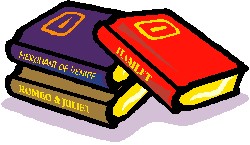 Book and Author Tea Sponsored by the   American Association of University Women / Cape Cod  Tuesday, June 21, 2016 at 2:00 p.m.  Cape Codder Hotel  1225 Iyannough Road (Route 132) • Hyannis, MA  Featured Authors         PATRY FRANCIS   	  	ELIN HILDERBRAND    	DIANA MARTIN   	  	NANCY THAYER  Moderated by  Mindy Todd, host of “The Point” on the Cape & Islands NPR Stations.  Tickets are $40. Send checks, made payable to AAUW/CC to Phyllis  Rubin, 17 Whittemore Avenue, Falmouth, MA 02540      For information, Call 508-540-9029 or phyllisaauw@comcast.net  This event benefits the AAUW / Cape Cod Scholarship Fund awarded  to a Cape Cod woman returning to college. 2016-2017 Dues and Yearbook Listing Dues are due by June 1st.  Please mail the form below and your payment, payable to Cape Cod Branch AAUW to Judy Needham.  You might consider including a donation to the CC Branch (which keeps on $12 of the total dues payment), the local scholarship fund, the Educational Foundation and the Legal Advocacy Fund both of which maintained by AAAUW National.  In addition, please update all information so that we can be sure we have your complete and current information for you, our member.  Lastly, please consider your willingness to provide refreshments at a branch meeting during the year. Branch Members* 	 	 	           	 	 $76.00 Life Members 	 	 	 	 	 	 $27.00 Dual Members (with primary membership elsewhere) 	 $12.00 Honorary Life Members**                                                        $ 0.00 *$46 of a member’s national dues is tax deductible under AAUW’s 501 (c)(3) **If you have been a member of AAUW for fifty years.  Please include the coupon below with your check made payable to CC Branch AAUW and mail to: Judy Needham, 9 River Drive, So. Yarmouth, MA 02664-3139 Dues_________________________________ Educational Foundation__________________ Legal Advocacy Fund____________________ Scholarship (local)_______________________ Branch_________________________________ TOTAL___________________________ NAME_________________________________________  BIRTHDAY______________ ADDRESS_____________________________________________________________ UNIVERSITY & DEGREE(S) and YEAR______________________________________ PHONE_______________________EMAIL___________________________________ *I would like to provide refreshments for a Branch meeting.  Months(s) preferred______________________ _________or when needed_________.   I ____regularly  ____sometimes  ______seldom attend monthly meetings.   _____I am unable to help at this time. SIGNATURE_____________________________________ 